Record of meeting                                      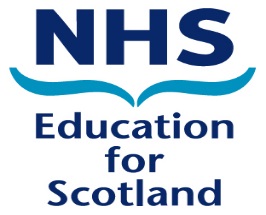 TYPE DATE HERE	Areas of concern identifiedAreas ADDRESSEDAgreed actionsPlease sign below if you agree for the above sections to be shared with (Trainee Liaison to tick all that apply) :Educational Supervisor Training Programme Director           AD/APGDLead Dean/DirectorDMETraining ManagerTrainee NameGraduating Medical SchoolGMC NumberCurrent EmployerHome AddressEmail AddressTrainee Support Coach NameDateTrainees NameDate